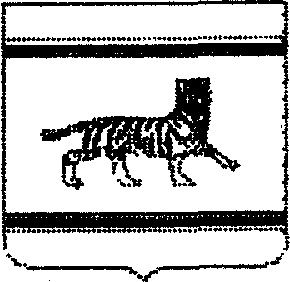 Муниципальное образование «Полевское сельское поселение»Октябрьского муниципального районаЕврейской автономной областиАДМИНИСТРАЦИЯ СЕЛЬСКОГО ПОСЕЛЕНИЯПОСТАНОВЛЕНИЕ20.08.2020							                                        № 41с. ПолевоеО внесении изменений в постановление администрации сельского поселения  № 13 от 14.01.2016 «Об утверждении перечня администраторов доходов и наделении бюджетными полномочиями администратора доходов бюджета муниципального образования «Полевское сельское поселение» Октябрьского муниципального района Еврейской автономной области»На основании Устава муниципального образования «Полевское сельское поселение» администрация сельского поселенияПОСТАНОВЛЯЕТ: 1. Внести в постановление администрации сельского поселения  № 13 от 14.01.2016 «Об утверждении перечня администраторов доходов и наделении бюджетными полномочиями администратора доходов бюджета муниципального образования «Полевское сельское поселение» Октябрьского муниципального района Еврейской автономной области» следующие изменения:1.1. В перечень администраторов доходов бюджета муниципального образования «Полевское сельское поселение» Октябрьского муниципального района Еврейской автономной области, утвержденное вышеуказанным постановлением включить следующие пункты: 2. Настоящее постановление вступает в силу со дня его  подписания. Глава администрации сельского поселения 							          А.П. Пермин5312 02 45505 10 0000 150Межбюджетные трансферты, передаваемые бюджетам сельских поселений на реализацию мероприятий планов социального развития центров экономического роста субъектов Российской Федерации, входящих в состав Дальневосточного федерального округа